Limbal Relaxing Incision Post-Operative Drop InstructionsPlease bring all post-operative drops to your 1-day appointment for review.2 in 1 Combination Drops – to be provided by your Patient Counselor 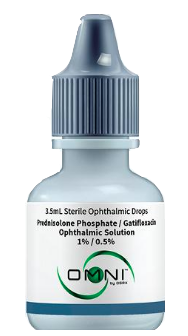 Drop name – Prednisolone/Gatifloxacin Ophthalmic Solution Cap color – GreyInstructions: 	Start date: ______________	End date: ______________Day #1: apply 1 drop 3 times per day in the eye that had surgery. Day #2: apply 1 drop 3 times per day in the eye that had surgery. Day #3: apply 1 drop 3 times per day in the eye that had surgery. Then discontinue.--OR--Individual Drops – to be filled and provided by your Pharmacy **You must pick up 2 drops from your pharmacy prior to LRI surgery** **Apply drops a minimum of 3 minutes apart**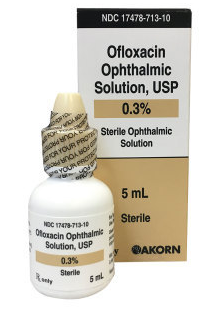 Drop name – Ofloxacin or Besivance Cap color – Tan  Instructions: 	Start date: ______________	End date: ______________Day #1-3 – use 1 drop 3 times per day for 1 week in the surgical eye. Then discontinue. Drop Name – Lotemax Gel or Prednisolone AcetateCap color – Pink or white 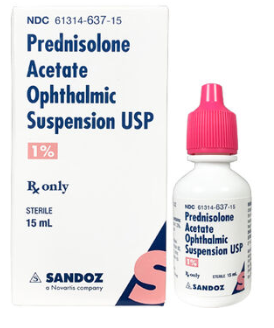 Instructions: 	Start date: ______________	End date: ______________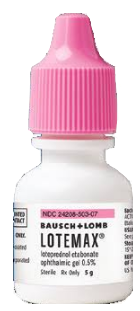 Day #1-3 – use 1 drop 3 times per day in the eye that had surgery. SHAKE BOTTLE. Then discontinue. 